 5. เลือกใช้ถังขยะใบเล็ก
          ถังขยะใบเล็กจะช่วยบังคับให้เราต้องนำขยะออกไปทิ้งบ่อย ๆ พอนานวันเข้าก็จะเปลี่ยนนิสัยเราให้ทิ้งขยะในบ้านน้อยลงไปโดยไม่รู้ตัว อีกทั้งการนำขยะไปทิ้งบ่อย ๆ ยังช่วยรักษาความสะอาดให้บ้านแบบทางอ้อมด้วย ขยะจะได้ไม่มีโอกาสเหม็นเน่าอยู่คาบ้านยังไงล่ะ แต่ทั้งนี้ก็ควรบีบอัดถังขยะให้แน่นทุกครั้ง และมัดปากถุงให้เรียบร้อยก่อนทิ้ง เพื่อให้มีพื้นที่ในการทิ้งขยะมากขึ้น ช่วยลดปริมาณการใช้ถุงพลาสติกไปในตัวนะจ๊ะ
 6. นำขยะเปียกไปทิ้งทุกวัน
          อย่างที่บอกกันไปตั้งแต่แรกว่าควรจะแยกขยะในบ้านเอาไว้ด้วย ซึ่งนอกจากต้องแยกขยะรีไซเคิลแล้วก็ควรแยกขยะเปียก ขยะแห้ง เพิ่มด้วยอีกอย่าง และทางที่ดีก็ต้องนำขยะเปียกไปทิ้งทุกวัน เพื่อป้องกันหนูและแมลงมารบกวนบ้านเรา อีกทั้งการแยกขยะเปียกขยะแห้งยังช่วยรักษาความสะอาดให้บ้านมีสภาพแวดล้อมและสุขอนามัยที่ดีได้อีกต่างหาก 7. เลี่ยงผลิตภัณฑ์ใช้แล้วทิ้ง
          แม้ผลิตภัณฑ์ประเภทนี้จะดูสะอาดปลอดภัยดี แต่ของบางอย่างก็ไม่จำเป็นต้องใช้ทรัพยากรสิ้นเปลืองขนาดนั้น เช่น แก้วน้ำ แทนที่จะใช้แก้วกระดาษบาง ๆ ใช้แล้วทิ้ง ก็น่าจะเปลี่ยนมาใช้แก้วพลาสติก หรือแก้วธรรมดาที่สามารถล้างและนำมาใช้ได้อีกครั้ง เพื่อลดปริมาณขยะและช่วยอนุรักษ์ทรัพยากรของโลกได้อีกทางหนึ่ง อีกอย่างเราก็ไม่มีความจำเป็นต้องใช้ของที่ใช้ครั้งเดียวแล้วทิ้งเท่าไร เพราะเราไม่ใช้สถานพยาบาลที่ต้องป้องกันการติดเชื้ออย่างรัดกุมขนาดนั้น
 8. ลดปริมาณการจับจ่ายของใช้
          ของใช้บางอย่างเราก็ไม่ได้ใช้เป็นประจำ หรือบางทีก็มีความจำเป็นต้องใช้ในงานสำคัญแค่ครั้งเดียวเท่านั้นด้วยซ้ำ เช่น แทนที่จะซื้อเสื้อผ้าหรืออุปกรณ์สำหรับงานพิธีสำคัญ ทางที่ดีก็ควรหาหยิบยืมจากคนใกล้ตัวดูก่อน หรือจะใช้บริการจากร้านเช่าชุดหรืออุปกรณ์ก็ได้ วิธีนี้นอกจากจะช่วยลดปริมาณขยะแล้ว ยังช่วยลดปริมาณเงินที่ต้องจ่ายออกกระเป๋าได้ด้วยนะ หรือการจัดงานปาร์ตี้ครั้งใหญ่ แทนที่จะใช้จานกระดาษเพราะขี้เกียจล้างจาน  แต่ลองคิดดูสิว่าจะมีขยะเพิ่มขึ้นกองโตขนาดไหน ทางที่ดียอมเสียเวลาล้างจานสักหน่อยดีกว่านะคะ
 9. รักษาและซ่อมแซม
          เครื่องใช้ทุกอย่างภายในบ้าน รวมไปถึงเสื้อผ้า กระเป๋า และรองเท้าของเรา ก็ควรใช้งานอย่างถูกประเภท และรักษาของให้ใช้ไปได้นาน ๆ หากชำรุดเสียหายก็ต้องลองซ่อมแซมดูก่อน เผื่อจะสามารถนำกลับมาใช้งานได้อีกครั้ง โดยเฉพาะเสื้อผ้า กระเป๋า รองเท้า ถ้าเบื่อไม่อยากใส่แล้วก็น่าจะลองนำไปแลกกันใส่กับเพื่อน หรือจะเอาไปบริจาคให้มูลนิธิต่าง ๆ เป็นการทำทานอีกอย่างหนึ่งค่ะ
 10. ซื้อของมือสอง
          อาจจะดูเป็นวิธีที่ไม่ได้ช่วยลดขยะภายในบ้าน แต่ก็เป็นโอกาสที่คุณจะช่วยลดปริมาณขยะให้โลกของเรา เหมือนเป็นการหมุนเวียนของที่ยังใช้ประโยชน์ได้อยู่กลับมาใช้อีกครั้ง เช่นเดียวกันกับการขายของเก่าของเรานั่นเอง หนำซ้ำการซื้อของมือสองยังช่วยประหยัดเงินในกระเป๋าเราได้อีกด้วย
          ทุกวันนี้ปริมาณขยะก็แทบจะล้นโลกของเราอยู่รอมร่อแล้ว ฉะนั้นเราก็ควรหันมาใส่ใจกับการลดปริมาณขยะกันให้มากขึ้น เริ่มง่าย ๆ จากขยะในบ้านและพื้นที่ใกล้ตัวของเราเองก่อนก็ได้ค่ะ อย่างถ้าเป็นไปได้ก็ควรใช้ถุงผ้าไปจ่ายตลาด หรือลดการใช้กระดาษอย่างฟุ่มเฟือยในที่ทำงานด้วยก็ดีจ้าการจัดการขยะในครัวเรือน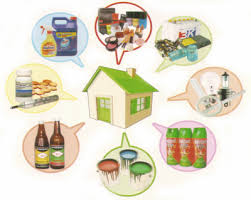 โดยองค์การบริหารส่วนตำบลนบพิตำโทร 075-30720010 วิธีลดจำนวนขยะในบ้าน 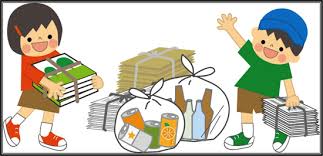   ถ้าไม่ได้สังเกตอย่างจริงจังคงไม่รู้ว่าปริมาณขยะในแต่ละบ้าน ก็มีจำนวนไม่น้อยอยู่เหมือนกัน ไหนจะเศษอาหารในครัว เศษกระดาษที่กระจายอยู่ในบ้าน อุปกรณ์เครื่องใช้ที่ชำรุด รวมไปถึงเสื้อผ้าของใช้ส่วนตัวที่เก็บไว้โดยไม่ได้ใช้อีก ถ้าอย่างนั้นคงดีกว่าถ้าเราจะลุกขึ้นมาจัดการขยะในบ้านกันสักที ขยะในบ้านจะได้ลดจำนวนลง เผลอ ๆ จะได้ช่วยลดมลพิษให้โลก และประหยัดค่าใช้จ่ายบางส่วนไปได้ด้วยนะ
 1. เลือกซื้อของที่รีไซเคิลได้ 
          ในแต่ละวันเราซื้อของเข้าบ้านกันไม่รู้เท่าไหร่ต่อเท่าไหร่ ถ้าไม่ใช่ของใช้ก็ต้องเป็นอาหารสด อาหารแห้งก็ว่ากันไป ซึ่งบรรจุภัณฑ์ที่เราถือเข้าบ้านเหล่านี้สุดท้ายก็กลายเป็นขยะจริงไหมล่ะ ฉะนั้นหากเราอยากจะจัดการขยะในบ้านก็ต้องเริ่มจากการลดปริมาณขยะกันก่อน ด้วยการเลือกซื้อของโดยคำนึงถึงประโยชน์ใช้สอยของบรรจุภัณฑ์ด้วย ควรเลือกบรรจุภัณฑ์ที่สามารถนำกลับไปใช้ใหม่ได้ เช่น บรรจุภัณฑ์ที่เป็นกล่องกระดาษ หรือกระป๋องก็สามารถนำกลับไปรีไซเคิลได้ ส่วนบรรดาถุงพลาสติกก็อาจจะนำมาใช้เป็นถุงขยะต่อไป แต่ถ้าเป็นไปได้ ควรลดปริมาณการใช้ถุงพลาสติกด้วยการช้อปปิ้งโดยใช้ถุงผ้าแทนจะดีที่สุด
 2. ทำปุ๋ยหมักจากเศษอาหาร
          เศษอาหารของทุกมื้อรวมไปถึงเศษต้นไม้ใบหญ้าที่มีอยู่ในบ้านสามารถนำกลับมาทำประโยชน์ได้อีกครั้ง ด้วยการนำไปทำเป็นปุ๋ยหมักไว้ใช้บำรุงต้นไม้ ดอกไม้ในสวนให้สวยงาม และถ้าหากใส่หัวเชื้ออีเอ็ม (EM) ลงไปด้วย ก็ยังนำไปใช้ดับกลิ่นท่อและย่อยสลายสิ่งอุดตันในชักโครกได้อีกอย่าง เห็นไหมล่ะว่าดีกว่าโยนทิ้งให้กลายเป็นขยะเป็นไหน ๆ เลย 3. แยกประเภทขยะ
          เราอาจจะคาดไม่ถึงว่าในบ้านจะมีขยะที่สามารถนำกลับมาใช้ประโยชน์ได้อีกครั้ง ขยะเหล่านั้นก็คือ ขวดแก้ว กระป๋อง กระดาษอ่อน กระดาษแข็ง กล่องกระดาษ ลัง เศษอาหาร เศษต้นไม้ใบหญ้า เศษเหล็ก เศษอะลูมิเนียม รวมไปถึงพลาสติกและเครื่องใช้ไฟฟ้าที่ใช้ไม่ได้แล้ว นับ ๆ ดูแล้วก็น่าจะเกินครึ่งของจำนวนขยะทั้งหมดในบ้านเลยทีเดียวนะคะ ฉะนั้นเราก็ควรแยกประเภทขยะภายในบ้านให้เรียบร้อยก่อนจะทิ้งขยะทุกครั้ง เมื่อถังขยะรีไซเคิลเต็มแล้วก็ขายให้รถรับซื้อของเก่าไป นอกจากจะช่วยลดปริมาณขยะในบ้านและโลกของเราแล้ว ก็ยังมีรายได้เล็ก ๆ น้อย ๆ จากขยะรีไซเคิลเหล่านี้ด้วย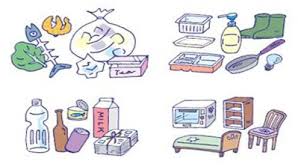 
 4. ดัดแปลงนำมาใช้อีกครั้ง
          นอกเหนือจากขยะที่สามารถนำไปรีไซเคิลได้แล้ว ก็ยังมีขยะที่สามารถนำกลับมารียูส (Reuse) หรือนำกลับมาใช้อีกครั้งด้วย เช่น ถุงเท้าเก่า เอามาใช้เช็ดกระจกได้ หรือเสื้อผ้าที่ไม่ได้ใช้แล้ว ก็นำมาเป็นผ้าขี้ริ้วได้เช่นกัน ส่วนกระดาษกรองกาแฟสด ก็นำมาใช้เช็ดกระจกและหน้าจอทีวี แท็บเล็ต หรือโทรศัพท์ได้ด้วย อีกทั้งแผงไข่ไก่ก็ยังนำมาวางขวดซอสในตู้เย็น ป้องกันซอสหกเลอะเทอะต้องเหนื่อยมาเช็ดทำความสะอาดได้อีกต่างหาก ดังนั้นลองพิจารณาให้ดีก่อนทิ้งไปเปล่า ๆ นะคะ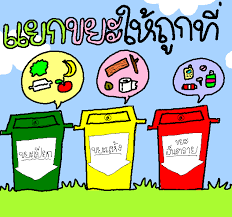 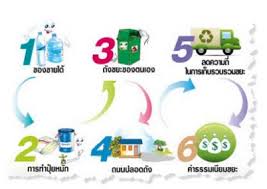 